Summary of  Political Parties Manifestos for EducationLegend: Quality of Education Budgetary SpendingGender based priorityPrivate Sector InvolvementMQM (2008):http://www.mqm.org/articledetail.aspx?id=9642f202-aa36-4024-b7ac-37f70e791550Abolishment of the present dual system of education in the country by raising the standard of Urdu Medium and Government educational institutions The Madarsas need to be brought in conformity with the main stream education. Increase expenditure in education from 2.2 % to 5 % of GDP during the next five years. Minimum 20% of the Provincial and District Governments revenue expenditure be allocated for education. Make education compulsory for each and every child and would be available free up to Matriculation or its equivalent level. Salary structure for the teachers must be revised upward, above 3% inflation each year. Adopt a school policy be encouraged and Promote “earn and educate” concept in public sector school also. Training and Refresher courses of primary and secondary School teachers would be launched extensively throughout the country. Female teachers would be given preference for primary education recruitment. The examination system would be made more transparent The syllabus would be amended according to our national requirements and the needs of modern age. Educational Institutions would have Management Boards / Committees and their performance monitored regularly. The private educational institutions would be regulated. A net work of public libraries would be established all over the country. PML (N) (2008)http://pmln.org/the-principles-of-our-policy/Claim that education must become “number 1 national priority”Policy to provide free education up to higher secondary level through transferable voucher scheme to encourage public sector competition in educational institutionsAchieve cent per cent enrollment in middle school education by 2012 and secondary education (Matric) by 2015; and 80% enrollment in higher secondary education (Intermediate) by 2020.Incentivize students by giving position holders in matric and intermediate a place in Public Sector College. This is top prioritySpecial emphasis will be placed on education of girls to bridge up the gender gap.Setting up of National Education Corps to employ jobless graduates in literacy and adult education programs to achieve “cent per cent” adult education up to middle level by 2015 and literacy by 2012 and eventually matric up to 2020Standardization of national curricula to bridge class-system divide through training programs and inclusion of “practical skills” and “theoretical perception”Demand based technical and vocational training Madrassahs to be brought into the mainstream of education Expansion of private sector’s participation in education through incentive mechanism of tax rebates, concessional loans etc.Increase salaries of qualified teachers. “Best Teacher awards”Regular inspection system to evaluate teachers and student performance tied to reward or accountabilityANP (2008)http://awaminationalparty.org/main/?cat=98The State is obliged to provide free education up to primary level and at affordable cost thereafter. ANP will aim to allocate at least 6% of the GDP to education.ANP will work to eliminate dual system of education that protects and perpetuates class and feudal interests.  It will work for a single system which meets International standards.ANP will ensure that the medium of instruction at the elementary level is in the mother tongue.PTI (2008)http://www.insaf.pk/docs/PTImanifesto.pdfRecognizes large gap between elite schooling and government schoolsClaims that there is an excessive role of private institutionsIntroduction of Common core syllabus across all schoolsIncrease govt spending on education from 1.5-5% of GDP.Ensure Quality of teachers by creating teacher training facilities in all districtsNational literacy campaign which involves Civil Society and public to achieve 80% functional literacyEnsure access to primary education for all children by adding schools managed by local councils.Reduce elementary drop-out rate by offering incentives e.g. free books, free lunch, stipendsOffer higher salaries to govt teachersEstablish public universities in each district through collaboration with private sectorPolicy to enhance public-private partnership to improve standardsAutonomous authority to monitor quality of educationPPPhttp://www.ppp.org.pk/manifestos.htmlFocus on providing computers for secondary schoolProvide stipends to primary school going childrenTarget of Universal enrolment by 2015 of children from 5-10Improve quality of existing Colleges and Universities in Science, Engineering, Medicine and AgricultureMonitoring through Quality Assurance Boards in Higher Education CommissionReformation of Madrassahs to end political affiliations and violenceBans lifted on all student unionsPML-Q:http://www.pml.org.pk/pml-manifesto.phpPakistan Muslim League will seek to ensure free and universal primary education. The PML also makes a commitment for mass literacy in the country within the next 10 years. Training of teachers, expansion of their expertise and increasing their salaries and status would be ensured. Setting aside of a special day in the national calendar as the "National Teachers Day" The existing educational institutions will be improved and upgraded from primary to secondary, from secondary to higher secondary and from schools to colleges. This would specially be provided in the case of education for girls and women as well as institutions in rural and backward areas. The sector of Madrassah education is highly neglected and the PML would seek to provide all facilities and financial support for modernization of Madrassahs especially in curriculum. The Pakistan Muslim League will also ensure that all scholarships offered to Pakistanis, either at home or from overseas, will be duly publicized The PML will encourage setting up of public libraries equipped with the modern research and reference tools, including internet facilities. Sports, Arts, Music and languages as well as English and Maths shall be taught in all schools. Jamaat-e-Islami (2008)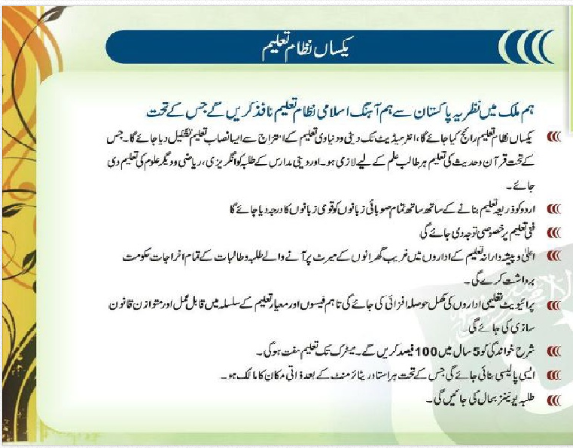 PML Q Hum KhayalSame syllabus would be taught all over the country. Skilled education will be focused along with the conceptual based system of education to enhance the mental development.Transparency would be bought in the Examinational system by collaboration with educational experts.Reducing the distance between the schools would not only reduce the cost of transport but would also bridge the gap between the students and the teachers.To monitor the progress of the teachers, students and the institutions a system similar to that in the UK would be introduced.Workshops for the teachers would be held to further develop their expertise. Pay scale for teachers would be increased along with the age limit of retirement that would be up till 65years of age.Existing educational institutes would be upgraded. Primary schools would be upgraded to Middle schools, middles schools to high schools and high schools to colleges.Literacy rate for mature citizens would be prioritized.Our goal is to allocate 8% of GDP for the education.According to the International Crises report Pakistan is one of the 12 countries which only spends 2% of GDP for the education. And the primary system of Education of Pakistan is considered to be ineffective. We would make this compulsory and free.Libraries with the latest internet facilities and the research facilities would be built. Here in Pakistan the education in Madrassahs is ignored. We would not only equip the madrassahs with the latest systems but would also raise the standard of their syllabus and would provide them with all the facilities along with the financial aid. Sovereignty of H.E.C would be guaranteed. To amplify the standard of the education in universities their budget would be increased. Development from the private sector in the Educational sector would be esteemed. Every governmental institution would be bound to contact Pakistani companies for software development.PML NPML QMQMPTIANPJamaatGender-Special emphasis on education of girls to bridge gender gap-Focus on education of girls and women in rural and backward areas.-Female Teachers would be given Preference for Primary Education recruitmentQuality of Education/Training-Provide free education up to higher secondary through transferable voucher scheme to encourage public schools competition-Standardization of national curricula to bridge class-divide-Free and Universal Primary education-Teacher training + raising salaries-Upgrading secondary schools-Raise the standard of Urdu medium/Govt schools.-Make education compulsory and free up till Matric-Management Boards to monitor performance-Ensure Quality of Teachers through teacher training facilities in all districts-Autonomous Authority to monitor Quality of education-The state is obliged to provide free education up to primary level at affordable cost-Vocational Training encouraged-Free education till Matric-Teacher retirement plansBudgetary spending-Increase education budget to 5% of GDP-20% of Provincial and District Govt revenue for education-5% of GDP for education-6% of GDP for educationPrivate Sector Involvement-Expansion of private Sector’s participation in education through incentive mechanism of tax rebates, concessional loans etc-Regulation of Private Sector Institutions-Establish Public Universities in each district through collaboration with private sector.-Private/public partnership to improve standards-Encourage private sector schooling openly